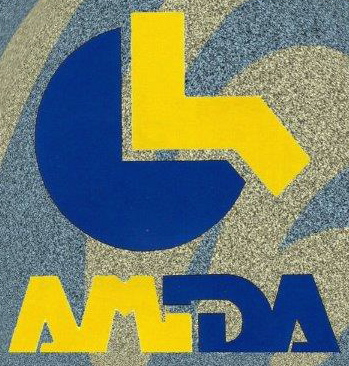 ASSOCIACIÓ DE PERSONES AMB DIVERSITAT FUNCIONAL D’ANDORRA.                                    MEMÒRIA ANUAL D'ACTIVITATS 2016/2017ASSEMBLEA GENERAL ORDINÀRIA 2016REUNIONS AMB LA JUNTA DE LA FAADSempre que l'agenda d'AMIDA ho a permès he assistit a les reunions de la FAAD.REUNIONS AMB EL COMITÈ ANDORRÀ DEL VOLUNTARIATReunió el 11 d'octubre de 2016 per la preparació dels actes del dia mundial del voluntariat.Reunió el 5 d’octubre de 2017, entre altres presentació dels actes del dia mundial del voluntariat.REUNIONS CONSELL SOCIAL I DE PARTICIPACIÓ DE L'INSTITUT GUTTMANN Reunió Consell Social i de Participació el 23 de novembre de 2016.Reunió Consell Social i de Participació el 8 de juny de 2017.CONGRÉS ANUAL GUTTMANN 18 d’octubre del 2016 a l’Auditori de la ONCE de Barcelona,Empoderament, autonomia personal i neuroética.5 y 6 d’octubre del 2017 a CosmoCaixa,Societats Integradores.TALLER DE CREATIVITAT El 29 de setembre de 2016 comença de nou el taller de creativitat que actualment continua, cada dilluns de 15.30h a 18.30h.ENTREVISTES RÀDIO,TELEVISIÓ I PREMSA ESCRITAEns han entrevistat al programa ARA I AQUÍ ,a RÀDIO SER ANDORRA,al DIARI D'ANDORRA,al QUÉ ANDORRA,Roda de premsa ACTES ICTUS,Roda de premsa renovació càrrec com a presidenta d'AMIDA.ACTES ICTUSFilmació Documental CODI ICTUS,Roda de Premsa,Reunió prèvia documental  i presentació CODIC ICTUS.REUNIÓ FUNDACIÓ JOSEP ANTÓN CERQUEDAReunió 11 d'octubre de 2016 per rebre informació sobre el funcionament de la fundació.SESSIONS DE COACHINGPrimera sessió de COACHING amb Cristina Segura i Marcos Roma el dissabte 19 de novembre de 2016.GRUP SOCIAL AMIDAEl Grup Social D’AMIDA continua fent sortides i activitats auto-gestionades pel mateix grup amb l’ajuda d’una mediadora social i voluntaris:raquetes de neu, passejades a cavall per la muntanya, sortides al cinema etc...REUNIONS CAMPANYA DE SENSIBILITZACIÓ Primera reunió el 19 d'octubre de 2016 al Ministeri d'Afers Socials.REUNIONS LLIBRE BLANC PER A LA IGUALTATPrimera reunió a la Llacuna el 21 d'octubre de 2016 per informar de l'elaboració del Llibre Blanc de la Igualtat previ a la creació de la futura llei d'Igualtat.Acte formal el 11 de novembre de 2016 de la constitució al Consell General de la Taula Transversal de Treball,endevant TTT,per l'elaboració del Llibre Blanc de la Igualtat i primera reunió de treball de la TTT.Acte de cloenda de la TTT i presentació dels resultats el 10 de març de 2017 al Consell General.27 de setembre reunió PLATAFORMA 3er Sector,iniciar contactes amb d’altres associacions.REUNIONS COPECPrimera reunió per constituí  la Comissió de Participació de les Entitats Socials i Cíviques ,endevant "COPEC",en el àmbit dels serveis socials i sociosanitàris el 21 de novembre de 2016.REUNIONS POLÍTICS Reunió amb la Consellera Sra. Silvia Bonet de SDP,prèvia al debat al Consell sobre Polítiques Socials i Sanitàries.Reunió amb la Sra.Reolit i el Conseller Sr.Alis del PS,prèvia al debat al Consell sobre Polítiques Socials i Sanitàries.ASSISTÈNCIES AL CONSELL SOCIALAssistència al debat sobre Polítiques Socials i Seguratat Social el 17 de novembre de 2016.REUNIONS AMB LA PSICOLOGA I MEDIADORA SOCIAL DE AMIDASempre que ha estat necessari per fer seguiment de les diferents activitats.REUNIONS AMB BOMOSAReunió amb BOMOSA i Bàsquet Club Mora Banc Andorra per veurà de crear un equip de bàsquet amb cadires de rodes a petició de les dues entitats.COMMEMORACIÓ DIA MUNDIAL DE LA DISCAPACITAT Reunió escola Meritxell per participar en els actes en commemoració del dia mundial de la discapacitat.REUNIONS EN RELACIÓ  AMB LA ONCEReunió Ministeri Afers Socials 25 de novembre de 2016Reunió Ministeri Afers Socials  07 de març de 2017Reunió Consell Regulador del Joc 10 de març de 2017ASSISTÈNCIA A CONFERÈNCIES , PRESENTACIONS, ACTESConferència a càrrec del Sr.Juan Carlos Cebrián,LA DISCAPACITAT VISTA PER UN PARE,el 26 d'octubre de 2016.Presentació del curt metratge assistent personal al Prat del Roure,desembre del 201624 de juliol presentació SMS SOCIAL ANDORRATELECOM.Recollida xec Gala Solidària Pyrénées&Hotel Hermitage.*Seguirem donant suport, escoltant i orientant a totes aquelles persones que durant aquest període de temps han estat 110 les rebudes, ja sigui a la pròpia seu o allà on la persona s’ha pogut trobar més còmode, casa seva etc...Amb discapacitats diverses així com els seus familiars.*Reunions periòdiques amb el comptable.*Trobades per gestionar tot el que son les xarxes socials,web,Twitter i Facebook.*Continuarem amb el taller de creativitat, sessions de coaching, i d’altres activitats que estem desenvolupant com el 27è aniversari d’AMIDA i una exposició de les obres creades al taller de creativitat.